Если перед Вами стояла цель провести незабываемый отпуск и подобрать недорогой пансионат в Крыму, то Вы нашли то, что нужно! В размещенной в поселке Песчаное на Западном Побережье Крыма «Фортуне» для Вас:прекрасные номера за разумные деньги,полный пансион с 3-разовым питанием,радушные хозяева и внимательный персонал,тенистая, зеленая территория с качелями,небольшой домашний кинотеатр для просмотра мультфильмов.Отдых для всей семьи в пансионате Песчаного «Фортуна»!Пансионат «Фортуна» в Песчаном в Крыму – оптимальный выбор для путешествующих семьями! Очень важно предоставить необходимый уровень сервиса, чтобы не только взрослые, но и дети были довольны поездкой на море. Безусловно, мы сделали все возможное для этого.Чем особенно хороши пансионаты в Песчаном в Крыму, так это своим близким к пляжу расположением, и мы не исключение. От нашей базы до него всего лишь 5-7 минут ходьбы! Мелководные заливы идеальны для безопасного купания самых маленьких. А на берегу их ждут веселые развлечения – катамараны и бананы, горки, батут, лабиринт, и не только. Таким образом, наш пансионат в Крыму считается одним из лучших мест для пребывания с детьми по мнению многих наших гостей!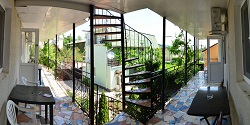 Стоимость сутки/день 1500. Дней берете сколько хотите.